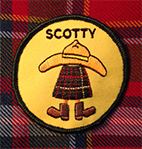 For at erhverve dig et ”Scotty-mærke”, skal du gå i kilt i et helt år! TIL ALLE SPEJDER ARRANGEMENTER! Alle møder og alle ture!Du må godt have "lange underbukser" på indenunder, blot de kun går til "over knæene". Ligeledes må du bære regnslag i samme længde. Desuden må du have lange strømper på, som må gå til "under knæene". Du må også godt have gamacher på. Tager du et SCOTTY efter samme regler som et VIKING mærke, må du sy et VIKING mærke bagved SCOTTY mærket, så man lige kan se, at der står VIKING.Du kan ikke tage et VIKING eller SCOTTY mærke samtidig med SHORTY mærket.Jeg _________________________(Spejderens underskrift)Lover herved, på spejderære, at jeg til enhver tid vil følge ovenstående regler, i mine bestræbelser på at opnå mit mærke.Der gives herved tilladelse til at overnævnte til enhver tid må følge ovenstående regler.________________________     _________(Forældres eller værges underskrift)                                               (Dato)